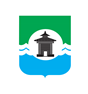 Российская ФедерацияИркутская областьМуниципальное образование «Братский район»Контрольно-счетный орган     ул. Комсомольская, д. 28 «а», г.Братск, Иркутская область, тел./факс  8(3953) 411126  ЗАКЛЮЧЕНИЕ №16по результатам внешней проверки годового отчета об исполнении бюджета Добчурского муниципального образованияза 2022 годг. Братск 	 «28» апреля 2023 годаНастоящее заключение подготовлено контрольно-счетным органом муниципального образования «Братский район» (далее – КСО Братского района) по результатам внешней проверки годового отчета об исполнении бюджета Добчурского муниципального образования за 2022 год, проведенной на основании Соглашения №13 «О передаче полномочий по осуществлению внешнего муниципального финансового контроля» от 29.01.2021.Внешняя проверка проведена в рамках полномочий КСО Братского района, установленных:Федеральным законом от 07.02.2011 №6-ФЗ «Об общих принципах организации и деятельности контрольно-счетных органов субъектов Российской Федерации и муниципальных образований»;Положением о контрольно-счетном органе муниципального образования «Братский район», утвержденным Решением Думы Братского района от 24.11.2021 №240;статей 157., 264.4. Бюджетного кодекса Российской Федерации (далее – БК РФ).Основание для проведения проверки: пункт 2.7. Плана деятельности
КСО Братского района  на 2023 год.Цель внешней проверки: установление полноты и достоверности отражения показателей годовой бюджетной отчетности сельского поселения за отчетный финансовый год, ее соответствия требованиям нормативных правовых актов.Объект внешней проверки: Администрация Добчурского сельского поселения.Предмет внешней проверки: годовой отчет об исполнении бюджета Добчурского муниципального образования за 2022 год; иная бюджетная отчетность, сформированная в соответствии с требованиями Инструкции о порядке составления и представления годовой, квартальной и месячной отчетности об исполнении бюджетов бюджетной системы Российской Федерации, утвержденной Приказом Минфина России от 28.12.2010 №191н «Об утверждении Инструкции о порядке составления и представления годовой, квартальной и месячной отчетности об исполнении бюджетов бюджетной системы Российской Федерации» (далее – Инструкция №191н); бюджетная отчетность главных администраторов средств местного бюджета за 2022 год (отдельные формы).Вопросы внешней проверки: анализ бюджетной отчетности на соответствие требованиям нормативных правовых актов в части ее состава, содержания и срока представления для проведения внешней проверки; анализ достоверности показателей бюджетной отчетности, оценка взаимосвязанных показателей консолидируемым позициям форм бюджетной отчетности; оценка достоверного представления о финансовом положении сельского поселения на основании данных бухгалтерской отчетности.Объем средств бюджета, проверенных при проведении экспертно-аналитического мероприятия: по доходам – 14 625,1 тыс. руб.; по расходам –
15 188,1 тыс. руб.В соответствии с Законом Иркутской области от 02.12.2004 №76-оз «О статусе и границах муниципальных образований Братского района Иркутской области» Добчурское муниципальное образование образовано на территории Братского района Иркутской области и наделено статусом сельского поселения. В состав территории Добчурского муниципального образования входят поселок Добчур, деревня Хахарей.Структуру органов местного самоуправления составляют: глава муниципального образования; Дума муниципального образования; администрация муниципального образования.Согласно требованиям статьи 264.2. БК РФ годовой отчет об исполнении местного бюджета подлежит утверждению муниципальным правовым актом представительного органа муниципального образования.Ответственными должностными лицами за подготовку и представление бюджетной отчетности за 2022 год являются глава Добчурского муниципального образования –
С.П. Скорин, главный бухгалтер – Т.А. Лоскутникова.РЕЗУЛЬТАТЫ ВНЕШНЕЙ ПРОВЕРКИОбщие положенияОтчет об исполнении местного бюджета для подготовки заключения на него поступил в КСО Братского района  в сроки, установленные пунктом 3. статьи 264.4 БК РФ.Для проведения внешней проверки годового отчета об исполнении бюджета Добчурского муниципального образования за 2022 год были предоставлены следующие документы:бюджетная отчетность, согласно п. 3. ст. 264.1. БК РФ:отчет об исполнении бюджета;баланс исполнения бюджета;отчет о финансовых результатах деятельности;отчет о движении денежных средств;пояснительная записка;проект решения Думы сельского поселения «Об исполнении бюджета сельского поселения за 2022 год» с указанием общего объема доходов, расходов и дефицита (профицита) бюджета;исполнение доходов бюджета сельского поселения по кодам классификации доходов бюджета;исполнение расходов бюджета сельского поселения по ведомственной структуре расходов;исполнение расходов бюджета сельского поселения по разделам и подразделам классификации расходов бюджетов;исполнение источников финансирования дефицита бюджета сельского поселения по кодам классификации источников финансирования дефицитов бюджетов;отчет об использовании средств муниципального дорожного фонда;отчет об использовании бюджетных ассигнований на реализацию муниципальных программ.Изменение плановых показателей бюджетаБюджет Добчурского муниципального образования утвержден решением Думы Добчурского сельского поселения от 29.12.2021 №39 «О бюджете Добчурского сельского поселения на 2022 год и плановый период 2023 и 2024 гг.» (далее Решение о бюджете
от 29.12.2021 №39):по доходам в сумме 11 581,4 тыс. руб., в том числе налоговые и неналоговые доходы в сумме 915,2 тыс. руб., безвозмездные поступления в сумме 10 666,2 тыс. руб., из них объем межбюджетных трансфертов, получаемых из областного бюджета – 570,2 тыс. руб., из бюджета Братского района – 10 096,0 тыс. руб.по расходам в сумме 11 615,4 тыс. руб.размер дефицита в сумме 34,0 тыс. руб., или 3,7% утвержденного общего годового объема доходов бюджета поселения без учета утвержденного объема безвозмездных поступлений.Основные характеристики местного бюджета на 2022 год неоднократно изменялись.
В течение года в Решение о бюджете от 29.12.2021 №39 пять раз вносились изменения:решение Думы Добчурского сельского поселения от 25.02.2022 №2 «О внесении изменений в решение Думы Добчурского МО от 29.12.2021 №39 «О бюджете Добчурского сельского поселения на 2022 год и плановый период 2023 и 2024 годов»;решение Думы Добчурского сельского поселения от 30.06.2022 №12 «О внесении изменений в решение Думы Добчурского МО от 29.12.2021 №39 «О бюджете Добчурского сельского поселения на 2022 год и плановый период 2023 и 2024 годов»;решение Думы Добчурского сельского поселения от 29.07.2022 №14 «О внесении изменений в решение Думы Добчурского МО от 29.12.2021 №39 «О бюджете Добчурского сельского поселения на 2022 год и плановый период 2023 и 2024 годов»;решение Думы Добчурского сельского поселения от 30.09.2022 №21 «О внесении изменений в решение Думы Добчурского МО от 29.12.2021 №39 «О бюджете Добчурского сельского поселения на 2022 год и плановый период 2023 и 2024 годов»;решение Думы Добчурского сельского поселения от 29.12.2022 №32 ««О внесении изменений в решение Думы Добчурского МО от 29.12.2021 №39 «О бюджете Добчурского сельского поселения на 2022 год и плановый период 2023 и 2024 годов» (далее – Решение о бюджете от 29.12.2022 №32).Решением о бюджете от 29.12.2022 №32 утверждены основные характеристики бюджета:по доходам в сумме 14 544,3 тыс. руб., в том числе налоговые и неналоговые доходы в сумме 941,4 тыс. руб., безвозмездные поступления в сумме 13 602,9 тыс. руб., из них объем межбюджетных трансфертов, получаемых из областного бюджета –
580,8 тыс. руб., из бюджета Братского района – 13 022,1 тыс. руб.; по расходам в сумме 15 246,1 тыс. руб.;  с дефицитом бюджета в сумме 701,8 тыс. руб., что составляет 74,5% утвержденного общего годового объема доходов бюджета поселения без учета утвержденного объема безвозмездных поступлений. С учетом снижения остатков средств на счетах по учету средств бюджета поселения размер  дефицита бюджета составил 34,0 тыс. руб., что составляет 3,6% утвержденного общего годового объема доходов бюджета поселения без учета утвержденного объема безвозмездных поступлений.Уточненная сводная бюджетная роспись расходов на 2022 год и плановый период 2023-2024 годов от 29.12.2022, утвержденная Главой Добчурского сельского поселения, соответствует показателям Решения о бюджете от 29.12.2022 №32. Анализ изменения плановых показателей основных характеристик бюджета, согласно принятым в истекшем году решениям Думы Добчурского сельского поселения по внесению изменений в Решение о бюджете от 29.12.2021 №39, а также исполнение местного бюджета
за 2022 год представлено в Таблице №1.Таблица №1, тыс. руб.Установлено, плановые бюджетные назначения по доходам бюджета, по сравнению с Решением о бюджете от 29.12.2021 №39, в течение 2022 года увеличены, с 11 581,4 тыс. руб. до 14 544,3 тыс. руб., на 2 962,9 тыс. руб., или на 25,6%. Основное увеличение плановых показателей по доходам осуществлено по группе «Безвозмездные поступления»
– на 2 936,7 тыс. руб., или на 28%.Плановые расходы бюджета в 2022 году были увеличены на 3 630,7 тыс. руб., или
на 31%.Исполнение бюджета по доходамИсточниками финансирования доходной части местного бюджета являются налоговые и неналоговые доходы, безвозмездные поступления от других бюджетов бюджетной системы Российской Федерации.Анализ исполнения бюджета по доходам в разрезе налоговых, неналоговых доходов и безвозмездных поступлений отражены в Таблице №2.Таблица №2, тыс. руб.В результате принятых в течение года изменений в бюджет, доходная часть бюджета увеличилась на 2 962,9 тыс. руб. и составила 14 544,3 тыс. руб. Исполнено за 2022 год – 14 625,1 тыс. руб. или 100,6%.План по налоговым и неналоговым доходам выполнен на 108,6%, при плане
941,4 тыс. руб., поступило 1 022,2 тыс. руб.В Решение о бюджете от 29.12.2021 №39 объем налоговых и неналоговых доходов прогнозировался на уровне 915,2 тыс. руб. Фактическое исполнение выше первоначальных плановых показателей на 107,0 тыс. руб. и составило 1 022,2 тыс. руб. или 111,7%.Основными собственными доходными источниками являются налог на доходы физических лиц, акцизы по подакцизным товарам, налоги на имущество:удельный вес налога на доходы физических лиц в собственных доходах составляет 26,0%, при плане 228,1 тыс. руб., получено 265,8 тыс. руб., исполнение 116,5%, увеличение составило 37,7 тыс. руб.;удельный вес налога на акцизы по подакцизным товарам в собственных доходах составляет 52,7%, при плане 501,7 тыс. руб., получено 538,8 тыс. руб., исполнение 107,4%, увеличение плановых назначений составило 37,1 тыс. руб.;удельный вес налога на имущество в собственных доходах составляет 17,2%, при плане 174,3 тыс. руб., получено 175,7 тыс. руб., исполнение 100,8%, увеличение составило 1,4 тыс. руб.:налог на имущество физических лиц при плане 76,5 тыс. руб., получено
77,1 тыс. руб., исполнение 100,8%;земельный налог при плане 97,8 тыс. руб., получено 98,6 тыс. руб., исполнение 100,8%;доходы от сбора государственной пошлины в структуре собственных доходов составляет 0,5%, при плане 4,1 тыс. руб., поступило 4,7 тыс. руб., план выполнен на 114,6%;удельный вес неналоговых доходов в собственных доходах составляет 3,6%, при плане 33,2 тыс. руб., поступило 37,2 тыс. руб., план выполнен на 112,0%.Из поступивших за 2022 год доходов в бюджет муниципального образования в сумме 14 625,1 тыс. руб., налоговые и неналоговые доходы составили 7,0% –
1 022,2 тыс. руб., а безвозмездные поступления – 93,0% или 13 602,9 тыс. руб.В Решении о бюджете от 29.12.2021 №39 объем безвозмездных поступлений прогнозировался на уровне 10 666,2 тыс. руб. Фактическое исполнение безвозмездных поступлений выше первоначальных плановых показателей на 2 936,7 тыс. руб. и составило 13 602,9 тыс. руб. или 127,5% к плановым показателям.Уточненный план по объему безвозмездных поступлений выполнен на 100,0%: при плане 13 602,9 тыс. руб., исполнено 13 602,9 тыс. руб.Исполнение в разрезе безвозмездных поступлений в 2022 году отражено
в Таблице №3.Таблица №3, тыс. руб.Прогнозные значения по безвозмездным поступлениям исполнены на 100,0% процентов.Исполнение бюджета по расходамРешением о бюджете от 29.12.2022 №32 расходы на 2022 год утверждены в сумме 15 246,1 тыс. руб. Исполнены на 01.01.2023 в сумме 15 188,1 тыс. руб., или 99,6% от бюджетных назначений, неисполненные назначения составили – 58,0 тыс. руб.Исполнение расходной части местного бюджета за 2022 год в разрезе разделов бюджетной классификации представлено в Таблице №4.Таблица №4, тыс. руб.Как видно из Таблицы, в полном объеме от утвержденных бюджетных ассигнований исполнены расходы по разделу:0200 «Национальная оборона» - 180,1 тыс. руб.,0400 «Социальная политика» - 170,3 тыс. руб.,0300 «Национальная безопасность и правоохранительная деятельность» - 1 940,7 тыс. руб.,0500 «Жилищно-коммунальное хозяйство» - 1 613,3 тыс. руб.,1000 «Социальная политика» - 170,3 тыс. руб.По остальным разделам установлены высокие результаты по исполнению от плановых назначений.Пунктом 1 статьи 81. БК РФ установлено, что в расходной части бюджетов всех уровней бюджетной системы Российской Федерации предусматривается создание резервных фондов местных администраций. По разделу 0111 «Резервные фонды» расходы в 2022 году утверждены в первоначальном и уточненном бюджете в размере 4,0 тыс. руб., что не превышает норматива, установленного бюджетным законодательством (предельный размер 3%). В отчетном периоде средства резервного фонда из-за отсутствия чрезвычайных (аварийных) ситуаций, не привлекались.Исполнение за 2022 год по отношению к 2021 году увеличилось по разделам:01 «Общегосударственные вопросы» на 326,8 тыс. руб. или на 5,4% – по расходам на функционирование высшего должностного лица субъекта РФ и муниципального образования; функционирование Правительства РФ, высших исполнительных органов государственной власти субъектов РФ, местных администраций; обеспечение деятельности финансовых, налоговых и таможенных органов и органов финансового (финансово-бюджетного) надзора, обеспечение проведения выборов и референдумов и другие общегосударственные вопросы;02 «Национальная оборона» на 16,8 тыс. руб. или на 10,3% – по расходам на мобилизационную и вневойсковую подготовка;05 «Жилищно-коммунальное хозяйство» на 432,2 тыс. руб. или на 36,6% - по расходам на коммунальное хозяйство и благоустройство;10 «Социальная политика» на 23,4 тыс. руб. или на 16,0% - по расходам на пенсионное обеспечение и социальное обеспечение населения;Исполнение за 2022 год по отношению к 2021 году уменьшилось по разделам:03 «Национальная безопасность и правоохранительная деятельность»
на 18,5 тыс. руб. или на 0,9% – по расходам на защиту населения и территории от чрезвычайных ситуаций природного и техногенного характера, пожарная безопасность;04 «Национальная экономика» на 23,6 тыс. руб. или на 3,9% – по расходам на дорожное хозяйство (дорожные фонды);08 «Культура, кинематография» на 603,0 тыс. руб. или 42,8%;11 «Физическая культура и спорт» на 20,1 тыс. руб. или 14,8% - по расходам на другие вопросы в области физической культуры и спорта.Информация расходной части по видам расходов (КВР) в муниципальном образовании представлена в Таблице №5.Таблица №5, тыс. руб.Установлено, что в общей структуре расходов наибольший удельный вес составляют расходы:на выплату заработной платы с начислениями на нее – 55,3%;закупка товаров, работ и услуг для обеспечения государственных (муниципальных) нужд – 37,2%.Наименьший: межбюджетные трансферты – 5,2%, иные бюджетные ассигнования – 1,2% и социальное обеспечение и иные выплаты населению – 1,1%.По сравнению с 2021 годом, в целом расходы Добчурского муниципального образования за 2022 год увеличились на 1% – с 15 039,2 тыс. руб. до 15 188,1 тыс. руб.Исполнение программной части бюджетаРасходы бюджета на реализацию муниципальных программ в 2022 году в сумме
14 671,5 тыс. руб. составили 96,6% от общего объема расходов бюджета.Установлено, что процент программных расходов, согласно плановым показателям выдержан от общей суммы расходов муниципального образования. Распределение финансовых ресурсов бюджета в разрезе муниципальных программ представлено в Таблице № 6.Таблица №6, тыс. руб.Из Таблицы №6 видно, что из 6 утвержденных программ стопроцентное исполнение  установлено по двум программам: «Развитие объектов коммунальной инфраструктуры», «Пожарная безопасность, предупреждение и ликвидация чрезвычайных ситуаций в сельских поселениях». По всем программам установлены высокие результаты по исполнению от плановых назначений, наименьший процент исполнения установлен по программе «Развитие дорожного хозяйства в МО» - 97,4%. Из-за остатков неиспользованных бюджетных ассигнований в общей сумме
54,0 тыс. руб., процент исполнения по программам от утвержденных бюджетных назначений составил 99,6%. Статьей 179.4. БК РФ дорожный фонд определен как часть средств бюджета, подлежащая использованию в целях финансового обеспечения дорожной деятельности в отношении автомобильных дорог общего пользования, а также капитального ремонта и ремонта дворовых территорий многоквартирных домов, проездов к дворовым территориям многоквартирных домов населенных пунктов. К дорожным фондам отнесены Федеральный дорожный фонд, дорожные фонды субъектов Российской Федерации и муниципальные дорожные фонды.Бюджетные ассигнования муниципального дорожного фонда, не использованные в текущем финансовом году, направляются на увеличение бюджетных ассигнований муниципального дорожного фонда в очередном финансовом году (53,0 тыс. руб.).Наибольший удельный вес в общей сумме фактических расходов за 2022 год установлен по программам «Муниципальные финансы муниципального образования» – 41,3% (6 268,2 тыс. руб.), «Культура» – 26,8% (4 065,0 тыс. руб.), «Пожарная безопасность, предупреждение и ликвидация чрезвычайных ситуаций в сельских поселениях» – 12,8% (1 940,7 тыс. руб.). По муниципальной программе «Развитие дорожного хозяйства в муниципальном образовании» удельный вес в общей сумме фактических расходов составил  3,9% (599,0 тыс. руб.), по программе «Развитие объектов коммунальной инфраструктуры» – 10,6% (1 613,3 тыс. руб.). Наименьший удельный вес сложился по программе «Развитие физической культуры и спорта» – 1,2% (185,3 тыс. руб.)Согласно требованиям пункта 3. статьи 179. Бюджетного кодекса Российской Федерации по каждой муниципальной программе ежегодно проводится оценка эффективности ее реализации. Порядок проведения указанной оценки и ее критерии устанавливаются местной администрацией муниципального образования.По результатам указанной оценки местной администрацией муниципального образования может быть принято решение о необходимости прекращения или об изменении, начиная с очередного финансового года, ранее утвержденной муниципальной программы, в том числе необходимости изменения объема бюджетных ассигнований на финансовое обеспечение реализации муниципальной программы.Непрограммных расходов в 2022 году исполнено 516,6 тыс. руб. или 3,4% от общего объема расходов бюджета.Информация по непрограммным расходам представлена в Таблице №7.Таблица №7, тыс. руб.Результат исполнения бюджетаПервоначальной редакцией Решения о бюджете от 29.12.2021 №39 размер дефицита установлен в сумме 34,0 тыс. руб., или 3,7% утвержденного общего годового объема доходов местного бюджета без учета утвержденного объема безвозмездных поступлений, т.е. в пределах установленного бюджетным законодательством Российской Федерации размере. Источником внутреннего финансирования дефицита бюджета было предусмотрено получение и погашение кредитов от кредитных организаций: получение 39,1 тыс. руб., погашение – 5,1 тыс. руб.В окончательной редакции Решения о бюджете от 29.12.2022 №32 размер дефицита местного бюджета утвержден в сумме 701,8 тыс. руб.. Источники внутреннего финансирования дефицита бюджета: получение кредита в сумме 39,1 тыс. руб., погашение минус 5,1 тыс. руб. и изменение остатков средств на счетах по учету средств бюджета в сумме 667,8 тыс. руб. (увеличение – минус 14 583,4 тыс. руб., уменьшение –
15 251,2 тыс. руб.).По результатам исполнения местного бюджета за 2022 год по состоянию на 01.01.2023 доходная часть бюджета поселения исполнена на 100,6% от плановых назначений, расходная на 99,6%, по итогам года сложился дефицит бюджета поселения.Источники внутреннего финансирования дефицита бюджета Добчурского сельского поселения в 2022 году составили  563,0 тыс. руб., при плановом показателе 701,8 тыс. руб. (в том числе изменение остатков средств на счетах по учету средств бюджета 667,8 тыс. руб.).Состояние муниципального долгаФактически в 2022 году Добчурским муниципальным образованием муниципальные заимствования не осуществлялись, муниципальные гарантии не выдавались, получение кредитов от других бюджетов бюджетной системы Российской Федерации не осуществлялись.Оформление годовой бюджетной отчетностиГодовая отчетность предоставляется в соответствии с Приказом Минфина России
от 28.12.2010 №191н «Об утверждении Инструкции о порядке составления и представления годовой, квартальной и месячной отчетности об исполнении бюджетов бюджетной системы Российской Федерации».В КСО Братского района  годовой отчет об исполнении бюджета Добчурского муниципального образования поступил в срок, установленный пунктом 3. статьи 264.4. БК РФ.В составе отчета, для установления полноты и достоверности отражения показателей годовой бюджетной отчетности, оформления форм, Таблиц и пояснительной записки к годовой отчетности, предоставлены следующие формы:«Баланс исполнения бюджета» (ф.ф.0503130,0503320);«Справка по консолидируемым расчетам» (ф.0503125); «Справка по заключению счетов бюджетного учета отчетного финансового года» (ф. 0503110);«Отчет об исполнении бюджета» (ф.ф.0503127, 0503317);«Отчет о финансовых результатах деятельности» (ф.ф.0503121, 0503321);«Отчет о движении денежных средств» (ф.ф.0503123, 0503323);«Справка по заключению счетов бюджетного учета отчетного финансового года» (ф.0503110);«Сведения об использовании средств Федерального дорожного фонда, дорожных фондов субъектов Российской Федерации, муниципальных дорожных фондов»
(ф.№1-ФД);«Пояснительная записка» (ф.0503160) в составе:«Сведения об изменениях бюджетной росписи главного распорядителя бюджетных средств (ф. 050163);«Сведения об исполнении бюджета» (ф.0503164); «Сведения о движении нефинансовых активов» (ф.ф.0503168);«Сведения по дебиторской и кредиторской задолженности» (ф.0503169);«Сведения о принятых и неисполненных обязательствах получателя бюджетных средств» (ф.0503175).Проверка соответствия годовой бюджетной отчетностиПри проверке соответствия и оформления представленных форм требованиям Инструкции №191н установлено следующее:Показатели, отраженные в ф.0503130 «Баланс исполнения бюджета», соответствуют показателям ф.0503121 «Отчет о финансовых результатах деятельности»;В ф.0503123 «Отчет о движении денежных средств» изменение остатков денежных средств на счетах бюджетов соответствует аналогичным показателям ф.0503127 «Отчет об исполнении бюджета»;Нет возможности сверить идентичность взаимосвязанных показателей ф. 0503128 «Отчет о принятых бюджетных обязательствах» и 0503175 «Сведения о принятых и неисполненных обязательствах получателя бюджетных средств» в связи с отсутствием ф.0503128;Согласно показателям ф.0503169 «Сведения по дебиторской и кредиторской задолженности» по состоянию на 01.01.2023 года у главного распорядителя средств местного бюджета дебиторская задолженность отсутствует. Кредиторская задолженность на начало года составила 198,5 тыс. руб., на конец отчётного периода 1 120,2 тыс. руб. Кредиторская задолженность на конец отчётного периода увеличилась на 921,7 тыс. руб. Данные показатели соответствуют показателям ф. 0503130 «Баланс исполнения бюджета»;Ф.0503160 «Пояснительная записка» заполнена в разрезе 4 разделов, при этом согласно п. 152. Инструкции №191н ф.0503160 составляется в разрезе 5 разделов: в разделе 1 «Организационная структура субъекта бюджетной отчетности» указаны периоды 2019, 2020 годов вместо 2022 года; в разделе 2 «Результаты деятельности субъекта бюджетной отчетности» отсутствует информация о техническом состоянии, эффективности использования, обеспеченности субъекта бюджетной отчетности и его структурных подразделений основными фондами (соответствия величины, состава и технического уровня фондов реальной потребности в них), основных мероприятиях по улучшению состояния и сохранности основных средств; характеристика комплектности (п. 152. Инструкции №191н);в разделе 3 «Анализ отчета об исполнении бюджета субъектом бюджетной отчетности» отсутствует информация, характеризующая результаты анализа исполнения текстовых статей закона (решения) о бюджете, касающихся приоритетных национальных проектов и имеющих отношение к деятельности субъекта бюджетной отчетности, не представлена Таблица №3 «Сведения об исполнении текстовых статей закона (решения) о бюджете»;в разделе 4 «Анализ показателей бухгалтерской отчетности субъекта бюджетной отчетности» ф. 0503168 «Сведения о движении нефинансовых активов» заполнена без учета изменений, внесенных Приказом Минфина России от 14.06.2022 N 94н  «О внесении изменений в Инструкцию о порядке составления и представления годовой, квартальной и месячной отчетности об исполнении бюджетов бюджетной системы Российской Федерации, утвержденную приказом Министерства финансов Российской Федерации от 28 декабря 2010 г. N 191н»; ф. 0503175 «Сведения о принятых и неисполненных обязательствах получателя бюджетных средств» заполнена не в соответствии с  требования, установленными п.170.2 Инструкции N 191н (в графах 7, 8 разделов 1, 2 указывается причина образования неисполненных бюджетных обязательств с указанием кодов причины неисполнения). Раздел 4 не содержит информацию о причинах увеличения кредиторской задолженности по состоянию на отчетную дату в сравнении с данными за аналогичный отчетный период прошлого финансового года (п.52 Инструкции №191н). С учетом изменений, внесенных в Инструкцию №191н Приказом Минфина России от 09.12.2022 N 186н «О внесении изменений в приказ Министерства финансов Российской Федерации от 28 декабря 2010 г. N 191н «Об утверждении Инструкции о порядке составления и представления годовой, квартальной и месячной отчетности об исполнении бюджетов бюджетной системы Российской Федерации» в текстовой части раздела 4 необходимо раскрыть сведения о показателях по сегментам за отчетный год дополнительно к тем данным, которые указаны в форме 0503169, в этом же разделе детализируется  информация об исправленных ошибках прошлых лет;раздел 5 «Прочие вопросы деятельности субъекта бюджетной отчетности» в составе ф.0503160 «Пояснительная записка» отсутствует. В данном разделе, в том числе, должны быть отражены сведения об инвентаризации, проведенной в целях подтверждения показателей годовой бюджетной отчетности: выявленные расхождения по результатам инвентаризации указываются в Таблице №6 «Сведения о проведении инвентаризации», при отсутствии расхождений Таблица №6 не заполняется, в составе отчетности не предоставляется, а факт проведения годовой инвентаризации отражается в текстовой части раздела 5 (п. 158 Инструкции N 191н).Текстовая часть ф.0503160 «Пояснительная записка» содержит информацию о Бюджете Добчурского сельсовета за 2022 год, в соответствии с Уставом Добчурского муниципального образования, наименование муниципального образования - Добчурское сельское поселение Братского муниципального района Иркутской области, сокращенное наименование – Добчурское муниципальное образование.Текстовая часть ф.0503160 «Пояснительная записка» содержит информацию, о формах бюджетной отчетности, утративших силу:Форма 0503162 и Таблица №2 утратили силу согласно Приказу Минфина России от 02.07.2020 №131н «О внесении изменений в приказ Министерства финансов Российской Федерации от 28.12.2010 №191н «Об утверждении Инструкции о порядке составления и представления годовой, квартальной и месячной отчетности об исполнении бюджетов бюджетной системы Российской Федерации»;Формы 0503161, 0503163 и Таблицы №№5,7 утратили силу согласно Приказу Минфина России от 31.01.2020 №13н «О внесении изменений в Инструкцию о порядке составления и представления годовой, квартальной и месячной отчетности об исполнении бюджетов бюджетной системы Российской Федерации, утвержденную приказом Министерства финансов Российской Федерации от 28.12.2010 №191нн».В составе ф.0503160 «Пояснительная записка» представлена ф.0503169 «Сведения по дебиторской и кредиторской задолженности» (дебиторская), не имеющая числового значения. Согласно п.8. Инструкции №191н такие формы бюджетной отчетности не составляются, и соответствующая информация подлежит отражению в ф.0305160 «Пояснительная записка».В текстовой части ф.0503160 «Пояснительная записка» указано, что основные показатели нашли отражение в формах, которые не представлены:ф.0503166 «Сведения об исполнении мероприятий в рамках целевых программ» (согласно п.164. Инструкции №191н ф. 0503166 оформляется получателями средств федерального бюджета); ф.0503172 «Сведения о государственном (муниципальном) долге, предоставленных бюджетных кредитах»;ф.0503178 «Сведения об остатках денежных средств на счетах получателя бюджетных средств».В составе ф.0503160 «Пояснительная записка» не представлены формы, и в текстовой части информация о том, что они не имеют числового значения, не отражена:ф.0503296 «Сведения об исполнении судебных решений по денежным обязательствам бюджета»;ф.0503173 «Сведения об изменении остатков валюты баланса»;ф.0503190 «Сведения о вложениях в объекты недвижимого имущества, объектах незавершенного строительства».Форма федерального статистического наблюдения N 1-ФД «Сведения об использовании средств Федерального дорожного фонда, дорожных фондов субъектов Российской Федерации, муниципальных дорожных фондов», утвержденная Приказом Росстата от 15.06.2012 N 346, заполнена некорректно (в разделе 1 строка 01 «Всего учтено при формировании дорожных фондов» не равна сумме строк 02, 22, 23; в разделе 3 показатели на конец отчетного периода продублированы в показателях на начало отчетного периода).ВЫВОДЫЗаключение подготовлено КСО Братского района  по результатам внешней проверки годового отчета об исполнении бюджета Добчурского муниципального образования за 2022 год, проведенной на основании ст. 264.4. БК РФ и Соглашения
№13 «О передаче полномочий по осуществлению внешнего муниципального финансового контроля» от 29.01.2021 года.Отчет представлен в КСО Братского района  в сроки, установленные бюджетным законодательством, Положением о бюджетном процессе в Добчурском муниципальном образовании.Годовая бюджетная отчетность Добчурского муниципального образования
за 2022 год сформирована без учета замечаний и рекомендаций КСО Братского района, отраженных в выводах заключения по результатам внешней проверки годового отчета об исполнении бюджета Добчурского муниципального образования за 2021 год.В течение 2022 года решениями представительного органа муниципального образования в параметры местного бюджета 5 раз вносились изменения. Согласно
ст. 184.1. БК РФ проект решения об исполнении бюджета содержит основные характеристики бюджета, к которым относятся общий объем доходов бюджета, общий объем расходов, дефицит (профицит) бюджета.Фактическое исполнение бюджета составило:по доходам – 14 625,1 тыс. руб. (100,6% от запланированного поступления).Из общей суммы доходов бюджета поселения налоговые и неналоговые составили 7,0%, безвозмездные поступления – 93,0%, что говорит о высокой степени зависимости бюджета от поступлений из областного и районного бюджета.- по расходам – 15 188,1 тыс. руб. (99,6% от плана). Основную долю расходов местного бюджета составили расходы по разделам
01 «Общегосударственные вопросы» – 42,4%, 08 «Культура, кинематография» – 26,8%,
03 «Национальная безопасность и правоохранительная деятельность» – 12,7%. Общий объем средств, направленный на реализацию программ, составил 96,6%. Анализ использования бюджетных ассигнований дорожного фонда Добчурского муниципального образования в 2022 году показал – средства дорожного фонда израсходованы в сумме 599,0 тыс. руб. Остаток бюджетных ассигнований дорожного фонда по состоянию на 01.01.2023 составил 53,0 тыс. руб.- дефицит бюджета составил 563,0 тыс. руб.Пояснительная записка, представленная к проекту решения Думы Добчурского сельского поселения «Об исполнении бюджета Добчурского муниципального образования
за 2022 год» не содержит полной информации об исполнении доходов бюджета, а лишь констатирует плановые и фактические цифры без проведения детализированного анализа.В ходе проведения экспертно-аналитического мероприятия по оценке полноты и достоверности отражения показателей годовой бюджетной отчетности, оформления форм, Таблиц и пояснительной записки к годовой отчетности, соответствия взаимосвязанных показателей отчетов, установлено:отчетность составлена нарастающим итогом с начала года, числовые показатели отражены в рублях с точностью до второго десятичного знака после запятой
(п.9 Инструкции №191н);при выборочной проверке контрольных соотношений между показателями отдельных форм бюджетной отчетности несоответствия показателей не установлено;бюджетная отчетность по полноте предоставленных форм не соответствует требованиям п.п. 11.1.,11.2 Инструкции №191н. Не представлены ф. 0503128 «Отчет о бюджетных обязательствах», ф.0503172 «Сведения о государственном (муниципальном) долге, предоставленных бюджетных кредитах», ф.0503173 «Сведения об изменении остатков валюты баланса», ф.0503178 «Сведения об остатках денежных средств на счетах получателя бюджетных средств», ф.0503190 «Сведения о вложениях в объекты недвижимого имущества, объектах незавершенного строительства», а также Таблицы №  3, 6 (при отсутствии показателей необходимо пояснение в текстовой части ф.0503160);в нарушение требований п.7. Инструкции №191н сведения о проведении инвентаризации активов и обязательств отсутствуют (таблица №6 «Сведения о проведении инвентаризации» в составе пояснительной записки не представлена,  факт проведения годовой инвентаризации и отсутствия расхождений по её результатам в текстовой части пояснительной записки не отражен);в нарушение п.152. Инструкции №191н структура ф.0503160 «Пояснительная записка» составлена в разрезе четырех разделов;в нарушение п. 8. Инструкции №191н формы бюджетной отчетности, не имеющие числового значения, вошли в состав бюджетной отчетности;отчетность составлена без учета изменений, внесенных в  Инструкцию №191н Приказами Минфина России от 31.01.2020 N 13н, от 02.07.2020 N 131н, от 16.12.2020 N 311н, от 14.06.2022 N 94н, от 09.12.2022 N 186н;текстовая часть ф.0503160 «Пояснительная записка» составлена некорректно (искажено наименование Добчурского муниципального образования, указаны периоды 2019, 2020 годов вместо 2022 года, перечислены формы, которые исключены из состава бюджетной отчетности, имеются ссылки на формы, которые фактически не представлены).Годовая бюджетная отчетность Добчурского муниципального образования за 2022 год составлена с недостатками, выразившимися в несоблюдении п. 152. Инструкции №191н,
не оказавшими влияния на достоверность бюджетной отчетности за 2022 год.КСО Братского района  считает, выявленные в ходе проверки недостатки не оказали существенного влияния на достоверность данных бюджетной отчетности и полагает, что годовой отчет об исполнении бюджета за 2022 год по основным параметрам соответствует требованиям Инструкции №191н и является достоверным.Инспектор КСО Братского района 	Стародуб К.В.Основные характеристики бюджетаИсполнено в 2021 годуУтверждено решением о бюджете от 29.12.2021 №39Утверждено решением о бюджете от 29.12.2022 №32Исполнено в 2022 годуОтклонение (гр.5-гр.4)Процент исполнения1234567Доходы бюджета всего:15 644,811 581,414 544,314 625,180,8100,6Из них:Налоговые и неналоговые доходы1 135,4915,2941,41 022,280,8108,6Безвозмездные поступления14 509,410 666,213 602,913 602,90,0100,0Расходы:15 039,2 11 615,415 246,115 188,1 -58,099,6Дефицит ( -), профицит (+)605,6-34,0-701,8-563,0ххНаименованиепоказателяРешения о бюджетеРешения о бюджетеОтклонение (гр.3-гр.2)Исполненов 2022 годуОтклонение (гр.5-гр.3)% исполненияНаименованиепоказателяот 29.12.2021 №39Первоначально утвержденный план29.12.2022 №32Уточненный планОтклонение (гр.3-гр.2)Исполненов 2022 годуОтклонение (гр.5-гр.3)% исполнения1234567Налоговые и неналоговые доходы915,2941,426,21 022,280,8108,6Налоговые доходы:890,2908,218,0985,076,8108,5Налог на доходы физических лиц222,3228,15,8265,837,7116,5Налоги на товары (работы и услуги), реализуемые на территории РФ466,9501,734,8538,837,1107,4- Акцизы по подакцизным товарам (продукции), производимые на территории РФ466,9501,734,8538,837,1107,4Налог на совокупный доход0,00,00,000,00,0Налоги на имущество191,0174,3-16,7175,71,4100,8- на имущество физических лиц63,076,513,577,10,6100,8-  земельный налог128,097,8-30,298,60,8100,8Государственная пошлина10,04,1-5,94,70,6114,6Неналоговые доходы:25,033,28,237,24,0112,0Доходы от оказания платных услуг25,032,97,936,94,0112,2-Доходы от оказания платных услуг25,032,97,936,94,0112,2Прочие неналоговые доходы0,00,30,30,30,3100,0Безвозмездные поступления 10 666,213 602,92 936,713 602,90,0100,0Дотации бюджетам субъектов РФ и муниципальных образований9 884,712 057,92 173,212 057,90,0100,0Субсидии бюджетам бюджетной системы РФ 400,0400,00,0400,00,0100,0Субвенции бюджетам субъектов РФ и муниципальных образований170,2180,810,6180,80,0100,0Иные межбюджетные трансферты211,3964,2752,9964,20,0100,0Всего доходов11 581,414 544,32 962,914 625,1080,8100,6Наименование показателяУтверждено решением о бюджете от 29.12.2022 №32Исполненов 2022 годуПроцент исполненияБезвозмездные поступления: 13 602,913 602,9100,0Дотации бюджетам субъектов РФ и муниципальных образований12 057,912 057,9100,0-Дотации бюджетам сельских поселений на выравнивание бюджетной  обеспеченности из бюджетов муниципальных районов12 057,912 057,9100,0Субсидии бюджетам бюджетной системы Российской Федерации (межбюджетные субсидии)400,0400,0100,0-Реализация мероприятий перечня проектов народных инициатив400,0400,0100,0Субвенции бюджетам субъектов РФ и муниципальных образований180,8180,8100,0-Субвенция бюджетам поселений на выполнение передаваемых полномочий субъектов Российской федерации0,70,7100,0-Субвенции бюджетам сельских поселений на осуществление первичного воинского учета на территориях, где отсутствуют военные комиссариаты180,1180,1100,0Иные межбюджетные трансферты964,2964,2100,0-Межбюджетные трансферты, передаваемые бюджетам сельских поселений из бюджетов муниципальных районов на осуществление части полномочий по решению вопросов местного значения в соответствии с заключенными соглашениями964,2964,2100,0НаименованиепоказателяКБКИсполненов 2021 годуУтверждено решением о бюджете от 29.12.2022 №32Исполнено в 2022 годуОтклонение(гр.4-гр.3)% исполнения (гр.4/гр.3*100)123456Общегосударственные вопросы 01006 107,66 442,06 434,4-7,699,9Функционирование высшего должностного лица субъекта Российской Федерации и муниципального образования 0102895,9945,4945,40,0100,0Функционирование Правительства Российской Федерации, высших исполнительных органов государственной власти субъектов Российской Федерации, местных администраций01044 839,85 120,15 116,5-3,699,9Обеспечение деятельности финансовых, налоговых и таможенных органов и органов финансового (финансово-бюджетного) надзора0106228,0240,7240,70,0100,00Обеспечение проведения выборов и референдумов0107143,2129,4129,40,0100,0Резервные фонды 01110,04,00,0-4,00,0Другие общегосударственные вопросы 01130,72,42,40,0100,0Национальная оборона 0200163,3180,1180,10,0100,0Мобилизационная и вневойсковая подготовка0203163,3180,1180,10,0100,0Национальная безопасность и правоохранительная деятельность 03001 959,21 940,9 1 940,7-0,2100,0Защита населения и территории от чрезвычайных ситуаций природного и техногенного характера, пожарная безопасность03101 959,21 940,91 940,7-0,2100,0Другие вопросы в области национальной безопасности и правоохранительной деятельности03140,00,00,00,00,00Национальная экономика 0400622,6614,9599,0-15,997,4Дорожное хозяйство (дорожные фонды)0409622,6614,9599,0-15,997,4Жилищно-коммунальное хозяйство05001 181,11 613,51 613,3-0,2100,0Жилищное хозяйство05010,00,00,00,00,0Коммунальное хозяйство 0502366,1796,2796,20,0100,0Благоустройство 0503815,0817,3817,1-0,299,97Культура, кинематография 08004 668,04 098,04 065,0-33,099,2Культура 08014 668,04 098,04 065,0-33,099,2Социальная политика 1000146,9170,3170,30,0100,0Пенсионное обеспечение1001146,9170,3170,30,0100,0Физическая  культура и спорт 1100190,5185,4185,3-0,199,9Другие вопросы в области физической культуры и спорта1105190,5185,4185,3-0,199,9Обслуживание государственного и муниципального долга 130001,00,0-1,00,00Обслуживание государственного (муниципального) внутреннего долга 130101,00,0-1,00,00Итого расходов:х15 039,215 246,115 188,1-58,099,6НаименованиеКВРИсполненов 2022 годуУдельный вес в структуре расходов,%Расходы на выплаты персоналу в целях обеспечения выполнения функций государственными (муниципальными) органами, казенными учреждениями, органами управления государственными внебюджетными фондами1008 392,755,3Закупка товаров, работ и услуг для обеспечения государственных (муниципальных) нужд2005 646,637,2Социальное обеспечение и иные выплаты населению300170,31,1Межбюджетные трансферты500789,65,2Иные бюджетные ассигнования800188,91,2Итого:15 188,1х№Наименование муниципальной программыКЦСРУтверждено решением о бюджете от 29.12.2022 №32Исполнено в 2022 годуОтклонение (гр.5-гр.4)% исполнения(гр.5/гр.4*100)12345671.«Муниципальные финансы муниципального образования»70000000006 272,86 268,2-4,699,92.«Развитие дорожного хозяйства в МО»7600000000614,9599,0-15,997,43.«Развитие объектов коммунальной инфраструктуры»81000000001 613,51 613,3-0,2100,04.«Культура»86000000004 098,04 065,0-33,099,25.«Развитие физической культуры и спорта»9000000000185,4185,3-0,199,96.«Пожарная безопасность, предупреждение и ликвидация чрезвычайных ситуаций в сельских поселениях»92000000001 940,91 940,7-0,2100,0Итого по муниципальным программам14 725,514 671,5--54,099,6Непрограммные расходы9900000000520,6516,6-4,099,2ИТОГО15 246,115 188,1-58,099,6НаименованиеКЦСРУтверждено решением о бюджете от 29.12.2022 №32Исполнено в 2022 годуПроцент исполнения12345Проведение выборов и референдумов9930000000129,4129,4100,0Резервный фонд администрации99400000004,00,00,0Выполнение других обязательств муниципального образования99500000001,71,70,0Пенсии за выслугу лет гражданам, замещавшим должности муниципальной службы9960000000170,3170,3100,0Межбюджетные трансферты бюджету муниципального района из бюджета поселения на осуществление полномочий по осуществлению внешнего муниципального финансового контроля в соответствии с заключенными соглашениями997000000034,434,4100,0Обеспечение реализации отдельных областных государственных полномочий, переданных полномочий Российской Федерации99Б0000000180,1180,1100,0Реализация областного государственного полномочия по определению перечня должностных лиц органов местного самоуправления, уполномоченных составлять протоколы об административных нарушениях, предусмотренных отдельными законами Иркутской области об административной ответственности99Д00000000,70,7100,0Непрограммные расходы, всего:9900000000520,6516,699,2